                                    CIRCOSCRIZIONE SPECIALE PIEMONTEe VALLE D’AOSTAMARIA AUSILIATRICE – TORINO“Per il salesiano la morte è illuminata dalla speranza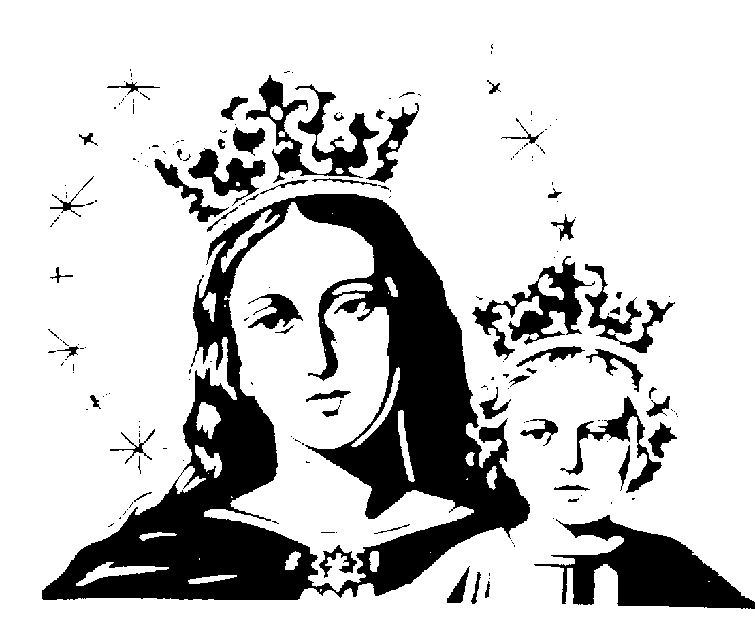 di entrare nella gioia del suo Signore”  (Cost. Salesiane 54,2)Torino,  12 febbraio 2024 Oggi il Signore della Vita ha accolto nel suo abbraccio di pace il nostro Confratello SacerdoteDon Piergiorgio PALAZZINdi anni 87 d’ età, 70 di vita religiosa e 60 di sacerdozio(* Savona (SV) 26/09/1936 † Torino (TO) 12/02/2024)ne danno l’annuncio il Signor Ispettore,  e le Comunità di Lombriasco e di Torino Andrea BeltramiGli incontri di suffragio sono:Il Santo Rosario: Martedì 13 febbraio 2024, ore 20.30nella Chiesa dell’Istituto Salesiano di Lombriasco (TO)Il Funerale: Giovedì 15 febbraio 2024, ore 14.30nella Chiesa dell’Istituto Salesiano di Lombriasco (TO)La sua salma sarà inumata nel Cimitero di Pinerolo (TO). Si ricordano  le disposizioni di Reg. 76 § 1.Facciamo fraterna memoria del caro don Piergiorgio nell’Eucaristia e nella preghiera  comunitaria, secondo quanto suggeriscono le Costituzioni.Sac. Leonardo MANCINI    Ispettore